PageActivityAnswersp.2Think Ahead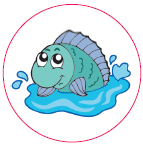 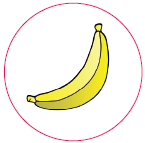 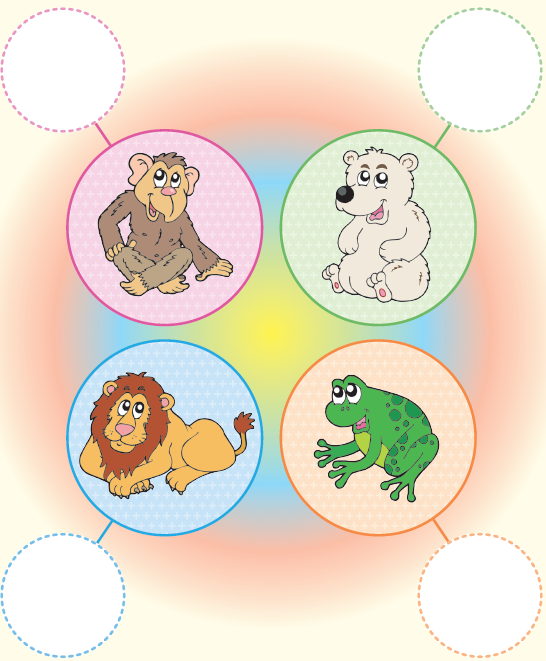 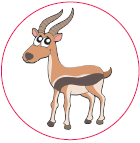 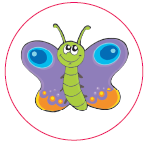 p.3Sound Patterns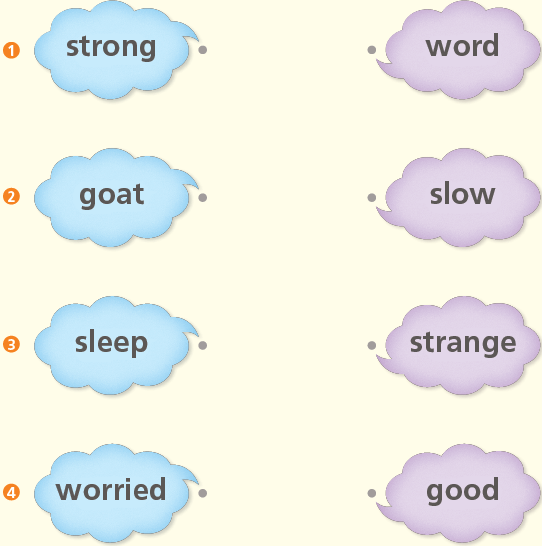 pp.4~5Words to KnowA.1) safe2) scary3) roar4) hornpp.4~5Words to KnowB. 1) has2) thinks3) looks4) goespp.6~7Meet the CharactersA.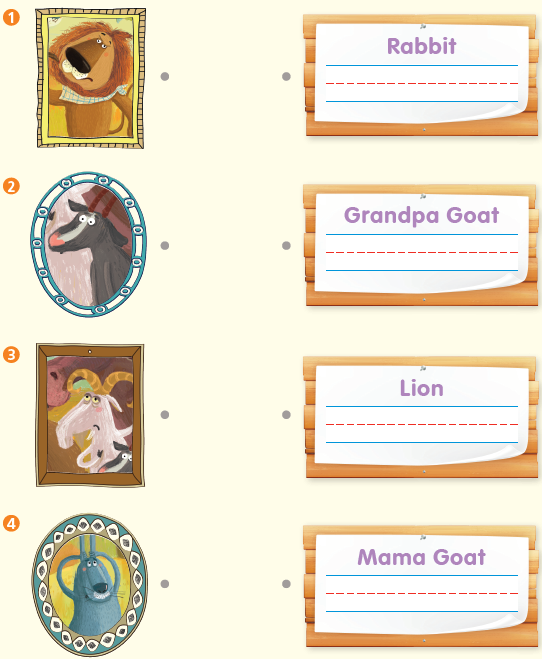 pp.6~7Meet the CharactersB.1)                              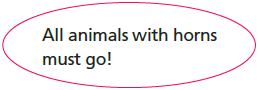 2)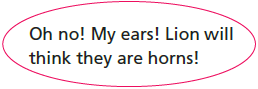 pp.8~11ComprehensionA.1) T2) F3) T4) Fpp.8~11ComprehensionB.1) Horns2) Think3) Worried4) Goodbye!pp.8~11ComprehensionC.1) horns, homes2) night, scarypp.8~11ComprehensionD.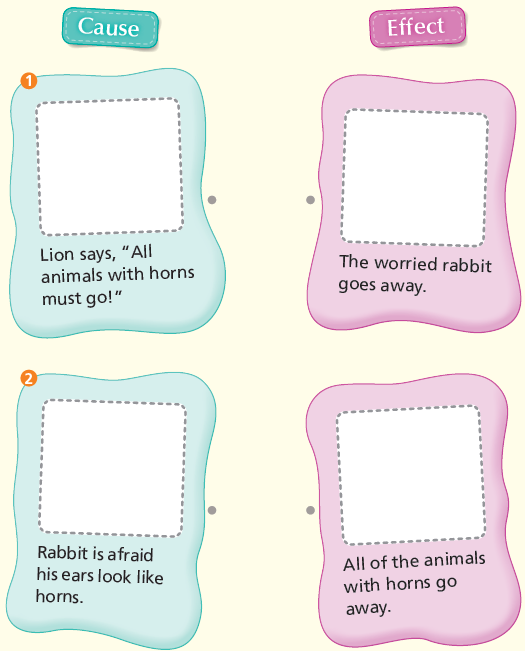 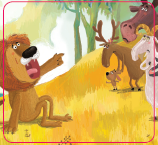 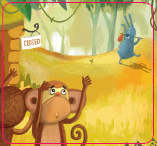 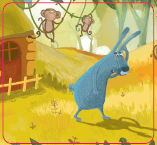 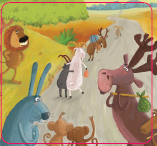 pp.12~13Review QuizA.1)                            2)       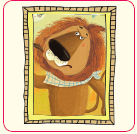 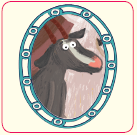 pp.12~13Review QuizB.1) scary2) roars3) horns4) safepp.12~13Review QuizC.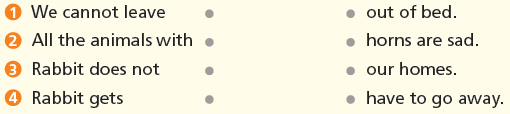 pp.12~13Review QuizD.1) a2) bpp.12~13Review QuizE. 1)                            2)       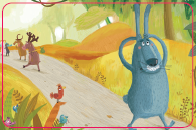 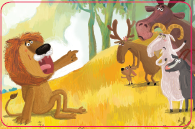 3)                            4)   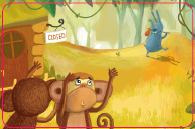 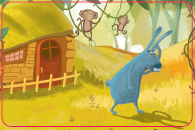 p.15Book Report<Lesson>safe